How to make your own Sun!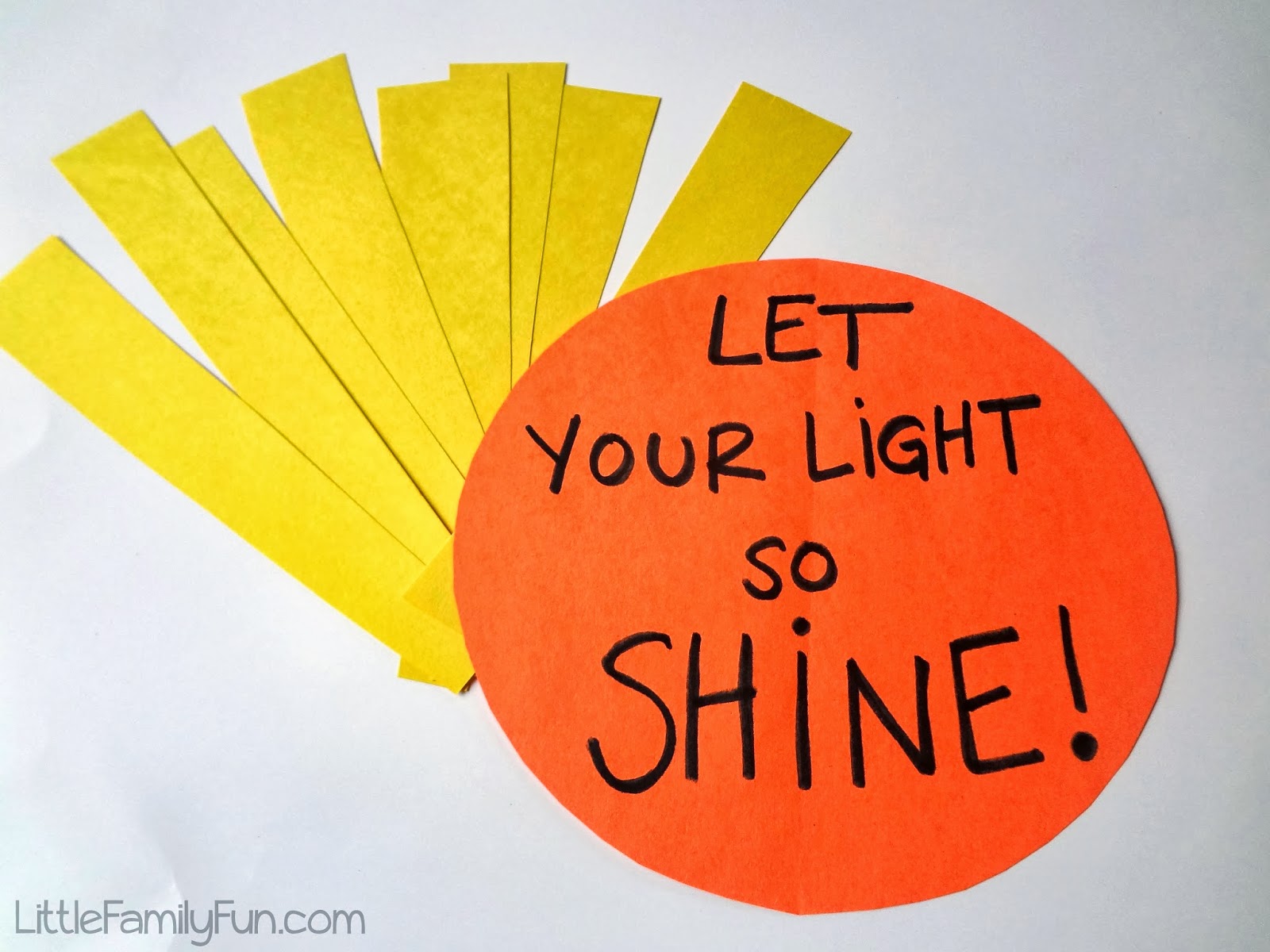 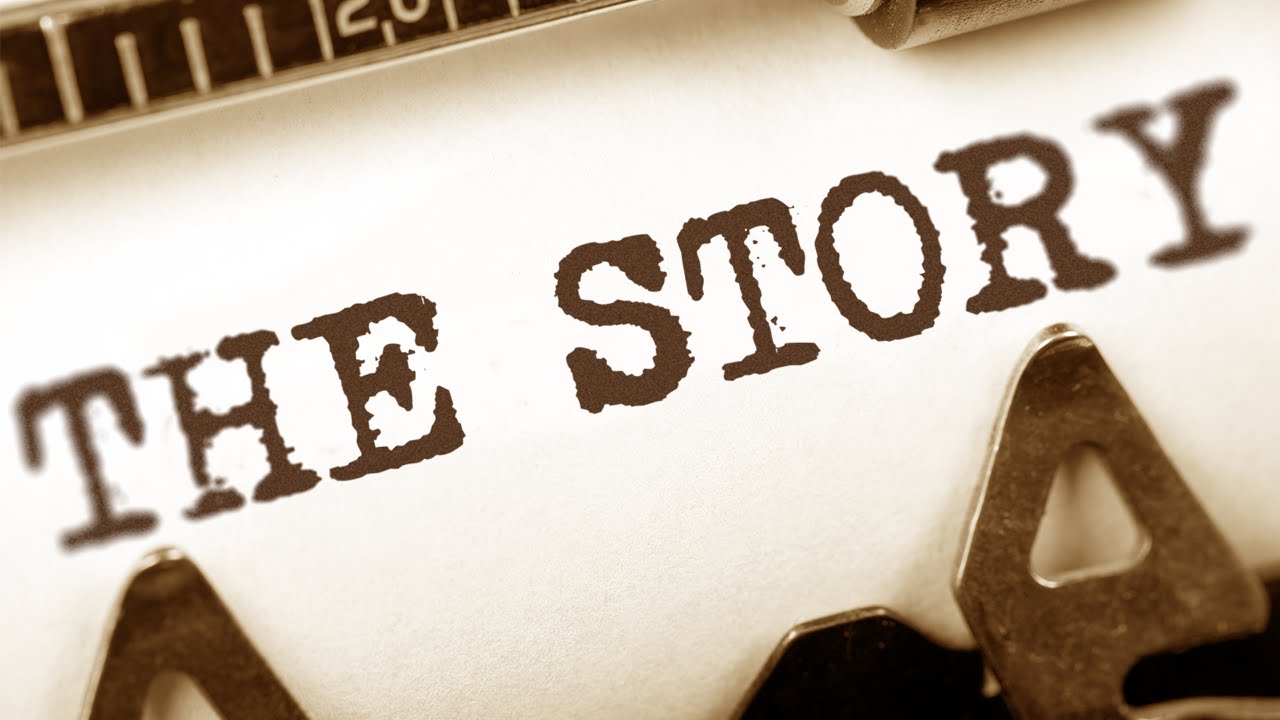 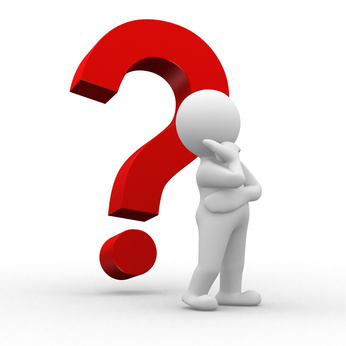 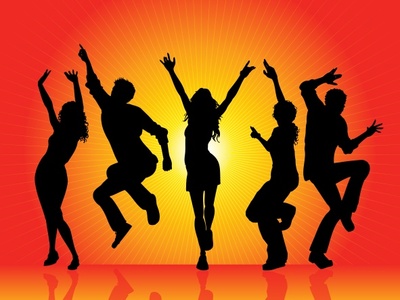   1.  Cut out a circle using card or paper.  Colour it yellow or orange.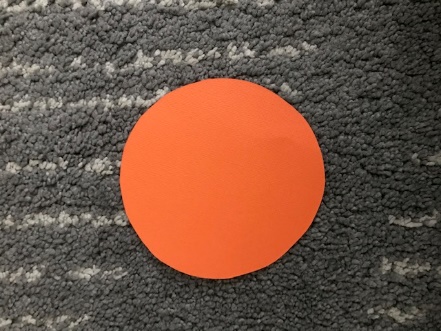  2.  Cut out some rays for your sun, using card or paper.  Colour those too.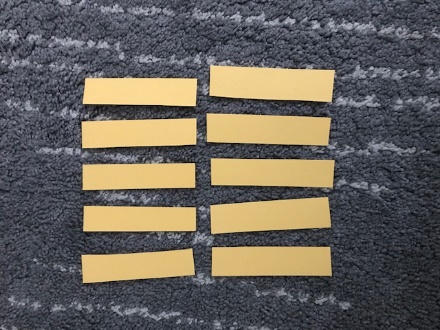   3.  Glue or sellotape your rays on to the back of the circle!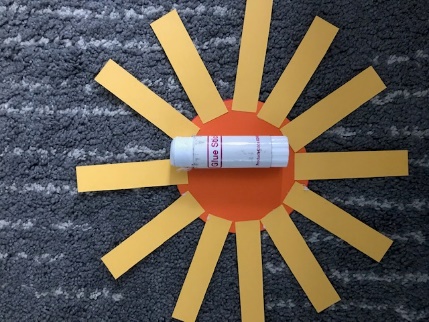   4.  Write “Let your light shine!” in the middle.  Then on all of the rays think of a good deed that you can do to let your light shine and show people how great Jesus is!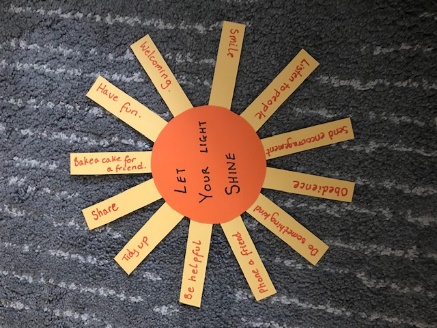 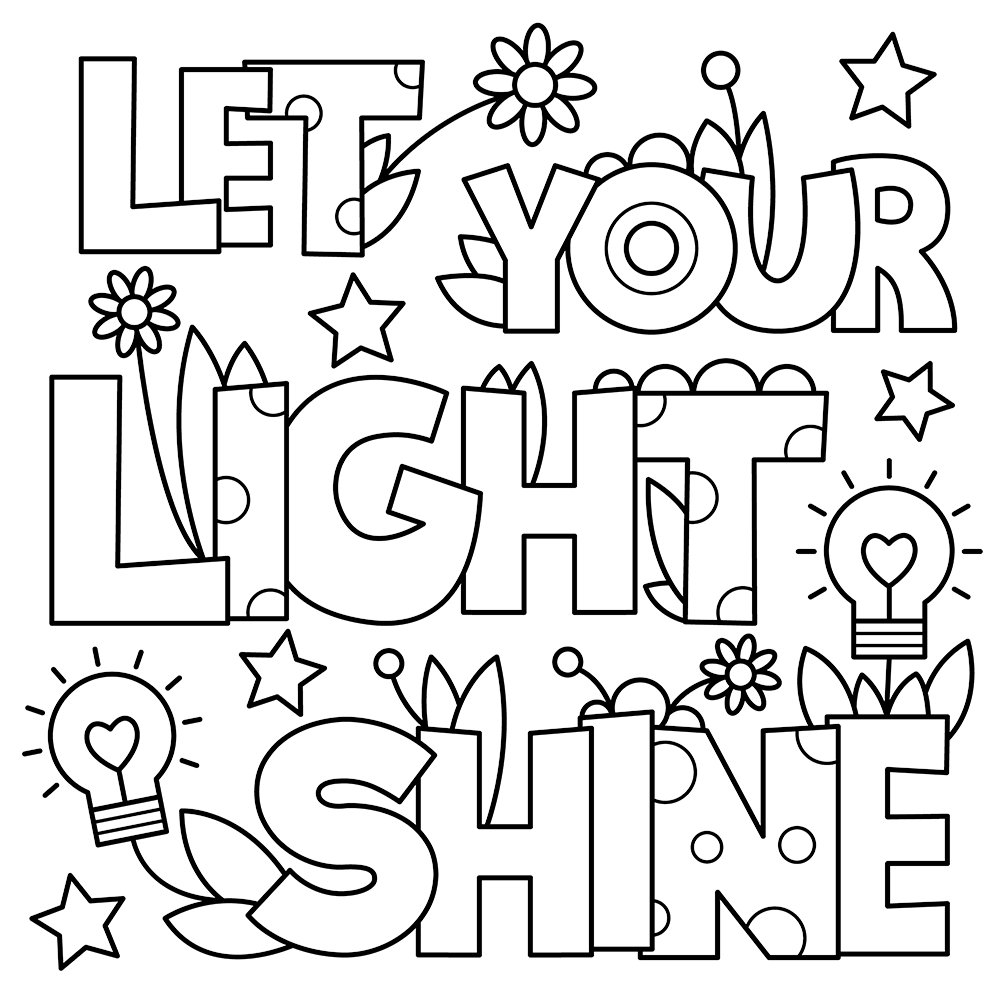 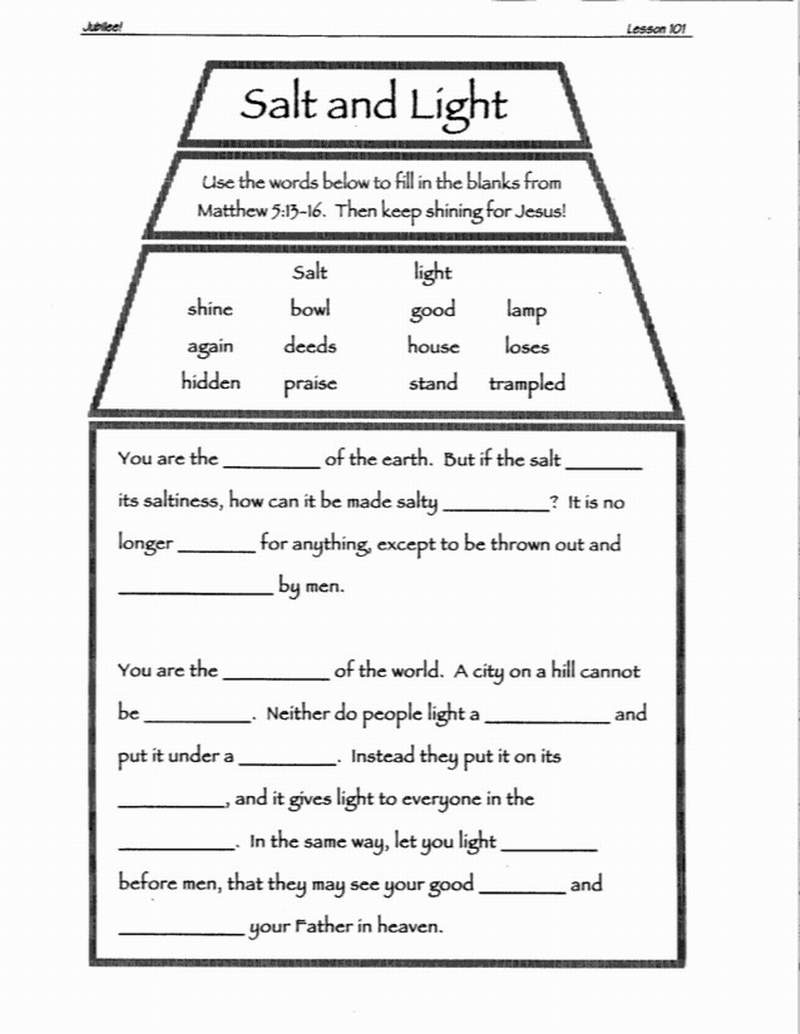 